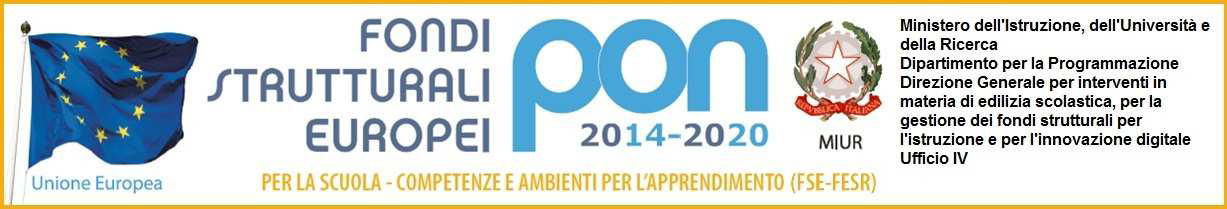 Allegato 1          CON L’EUROPA INVESTIAMO NEL VOSTRO FUTURO!PROGRAMMA OPERATIVO NAZIONALE  “PER LA SCUOLA – COMPETENZE E AMBIENTI PER L’APPRENDIMENTO”2014-2020ASSE II-INFRASTRUTTURE PER L’ISTRUZIONE-OBIETTIVO SPECIFICO 10.8”Diffusione della società della conoscenza nel mondo della scuola e della formazione e adozione di approcci didattici innovativi “AZIONE 10.8.1 ”Interventi infrastrutturali per l’innovazione tecnologica, laboratori di settore e per l’apprendimento delle competenze chiave”.A1 – Realizzazione  dell’infrastruttura e dei punti di accesso alla rete LAN/WLANIl Progetto è stato  realizzato presso le  seguenti scuole dell'Istituto Comprensivo Statale "A. AMARELLI " :SCUOLA  INFANZIA PIRAGINETI- SCUOLA INFANZIA POLIFUNZIONALE – SCUOLA INFANZIA DONNANNA- SCUOLA  INFANZIA VIA TORINO -  SEDE PRINCIPALE E SCUOLA PRIMARIA  – SCUOLA SECONDARIA I° GRADO DONNANNA Codice Progetto: 10.8.1.A1-FESRPON-CL-2015-42Titolo progetto: “TUTTI IN RETE”CUP: B86J16000040007  Avviso MIUR  Prot. n. AOODGEFID/9035 del 13/7/2015   Autorizzazione AOODGEFID71768 del 20 gennaio 2016Targhetta adesiva cm.5x7chiesa di San Marco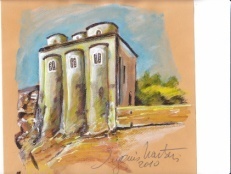 (metà dell'XI secolo)ISTITUTO COMPRENSIVO STATALE “A. AMARELLI”VIA GRAN SASSO n. 16 -  87067 ROSSANO  (CS)Sito Web: www.icrossano4.gov.it – e-mail  CSIC8AQ00B@istruzione.it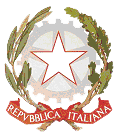 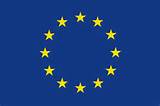 Progetto:10.8.1.A1-FESRPON-CL-2015-42TITOLO PROGETTO:TUTTI IN RETEISTITUTO COMPRENSIVO STATALE “A. AMARELLI” ROSSANO  (CS)